G21 DocumentL’eau autour de nousPlace sur la carte de la leçon : La Seine, La Manche, La mer Méditerranée, La mer Noire, La Loire, La mer Baltique, Le Rhin, Le Rhône, La mer du Nord, La mer Adriatique, La Garonne, L’océan Atlantique.Place sur la carte les quatre principaux fleuves :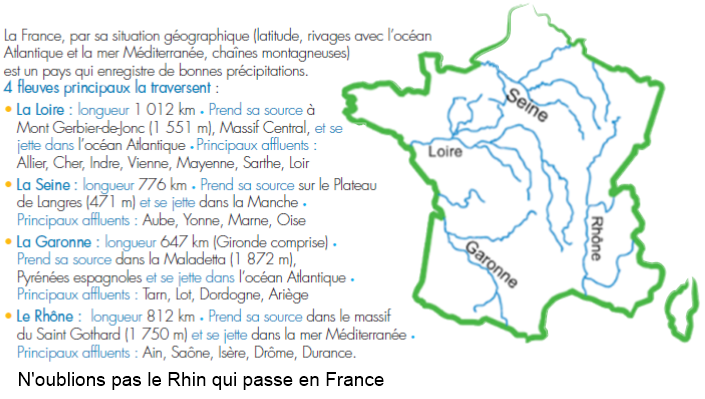 La Seine, notre fleuve (voir le plan sur la leçon), marque l’endroit où coule l’Oison.L’Oison, notre rivière : Ce petit affluent rive gauche de la Seine prend sa source à 130 m d'altitude au Nord-Ouest de la commune de Saint Amand des Hautes Terres et se jette après un parcours de 17 km dans la Seine à Saint-Pierre lès Elbeuf (76).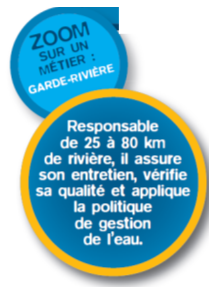 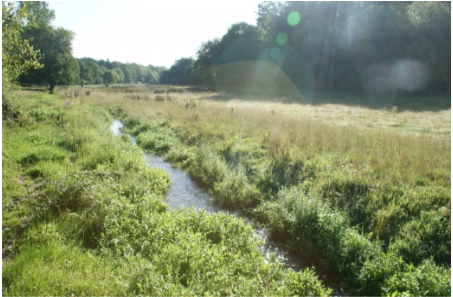 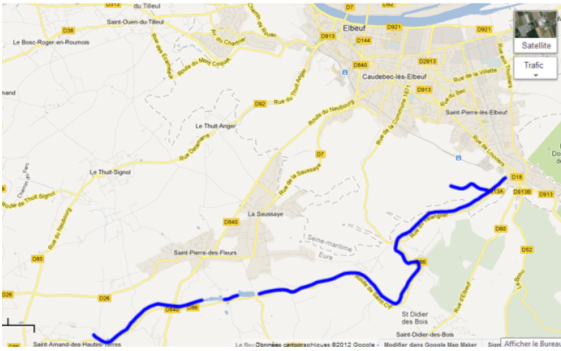 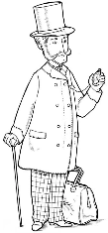 G21 Approche développement durable :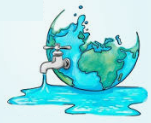 l’eau dans la communeLeçon 1 : L'eau autour de nous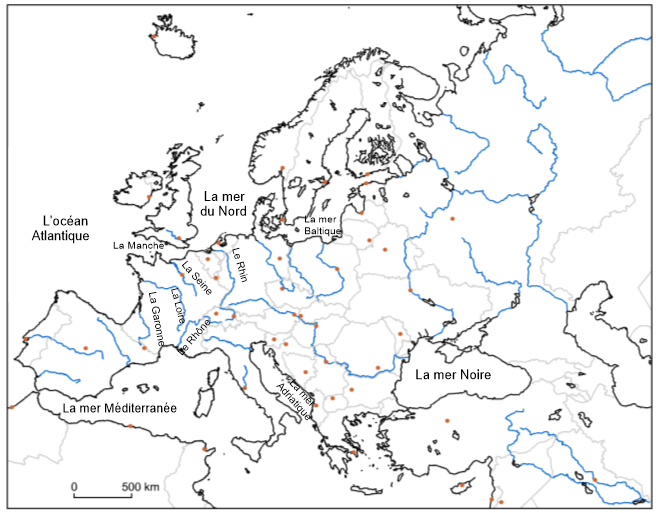 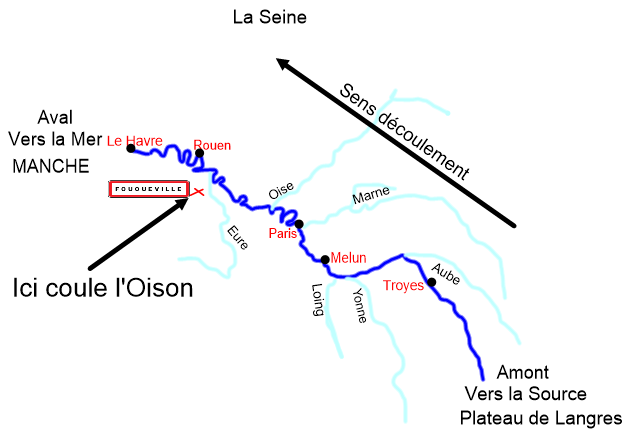 G21 DocumentLe réseau de distribution de l’eau dans notre communeLa production et la distribution de l'eau potable de votre commune sont assurées dans leur intégralité par le Syndicat d'eau du Roumois et du Plateau du Neubourg (le SERPN) depuis le 1er janvier 2009. 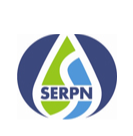 Le SERPN assure la production et la distribution de l'eau potable pour 108 communes, soit 28330 abonnés et un volume d'eau global consommé de 4 000 000 m3 par an (moyenne de 10 900 m3 par jour)L'eau de notre commune est captée à Saint Amant des Hautes Terres. 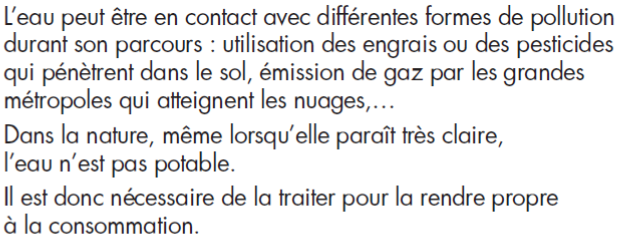 Le petit circuit de l'eau pour notre commune première partieAvant le robinet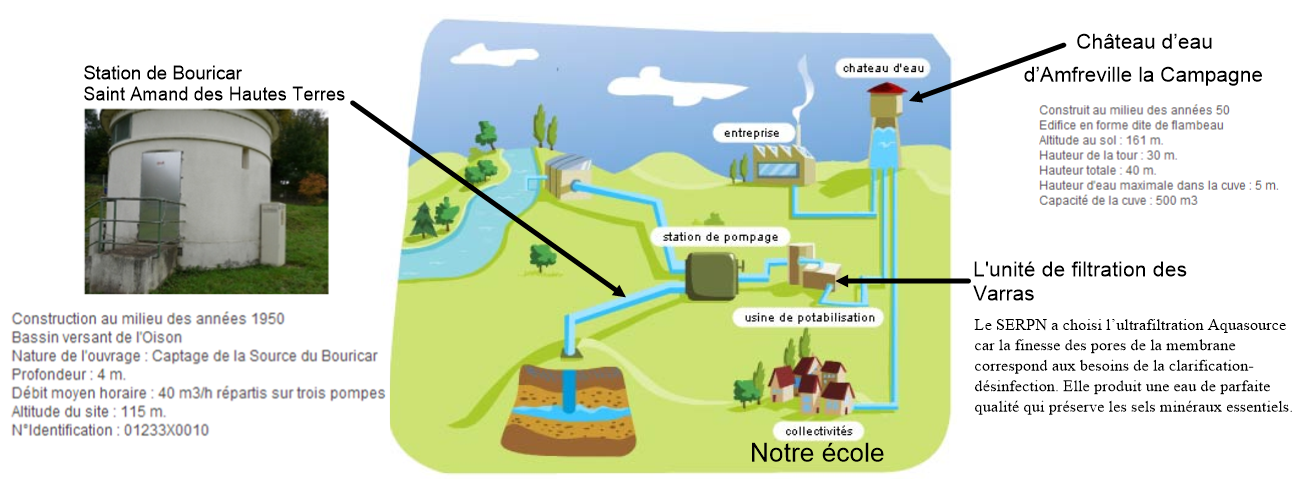 L'unité de filtration des Varras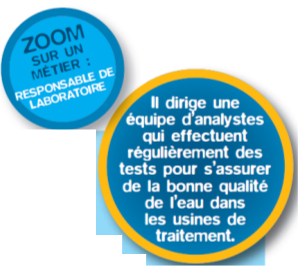 Procédé universel qui peut être installé seul ou intégré dans une chaîne de traitement plus complexe, l'ultrafiltration consiste à faire passer l'eau à travers des membranes dont les pores sont 10 000 fois plus petits que ceux de la peau humaine. Ces membranes sont faites de matériaux naturels. Ces membranes se présentent sous la forme de longues fibres creuses dont les parois servent de filtre pour toutes les particules de taille supérieures à 0,01 micron : pollens, algues, bactéries…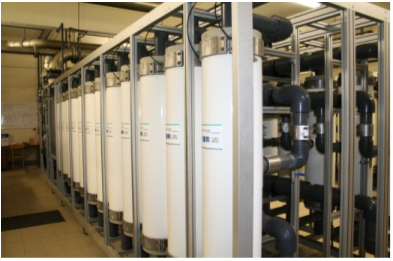 Il s'agit d'une filtration physique à travers des membranes contenues dans des containers circulaires. Une pompe alimente l'installation en eau brute à faible pression. L'eau passe au travers des membranes qui retiennent les impuretés et les évacuent par le haut alors que l'eau propre ressort par le centre du container. A intervalles réguliers, un rétro lavage permet d'éliminer les impuretés concentrées dans le circuit.Le chloreLe chlore est utilisé comme désinfectant dans le traitement de l'eau potable, ce qui permet l'élimination des germes pathogènes et la sécurité du transport de l'eau dans les canalisations. La présence de chlore dans l'eau potable répond donc à un objectif sanitaire.Les points d’eauMaintenant que l’eau est arrivée à ton robinet, que faisons-nous de cette eau ? Recherche les points d’eau de ton environnement : 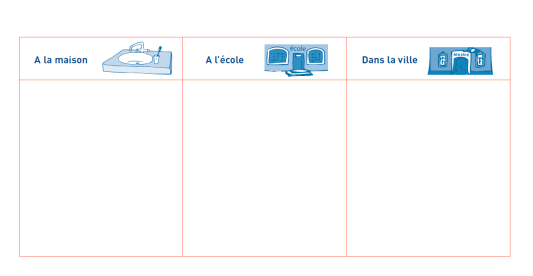 L’eau potable et l’eau non potable dans nos canalisations : 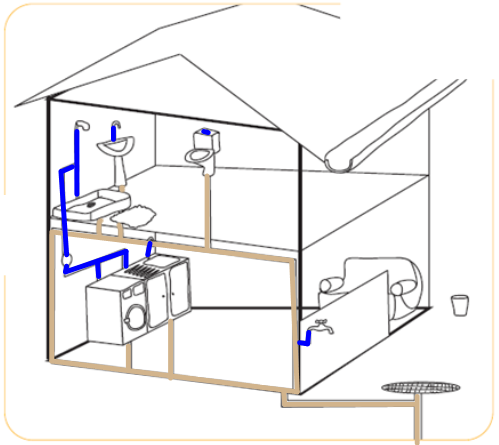 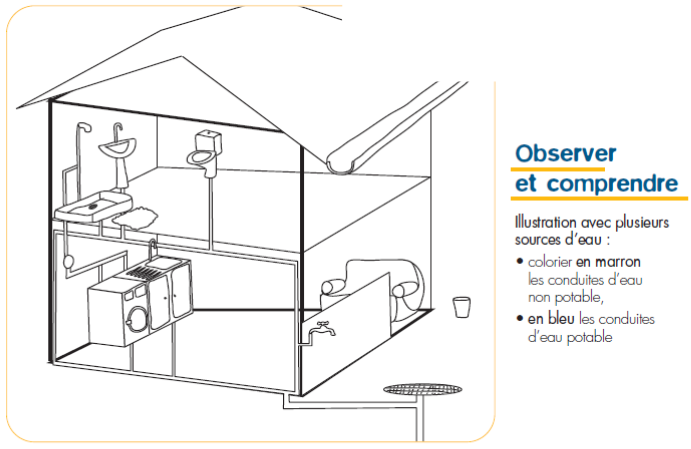 Le traitement des eauxUne fois l’eau utilisée, il faut la traiter pour qu’elle retourne dans le milieu naturel.Il existe deux types de circuit d’épuration :  Le circuit autonome Le circuit collectif (station d’épuration)Ici, nous voyons le circuit autonome : dans le milieu rural l'assainissement est plutôt individuel.L'assainissement autonome, cela désigne tout dispositif individuel de traitement des eaux domestiques. Les habitations qui ne sont pas desservies par un réseau de collecte des eaux usées (égouts) doivent traiter sur place leurs eaux usées avant de les rejeter dans le milieu naturel. Il existe deux types d’eaux usées domestiques : 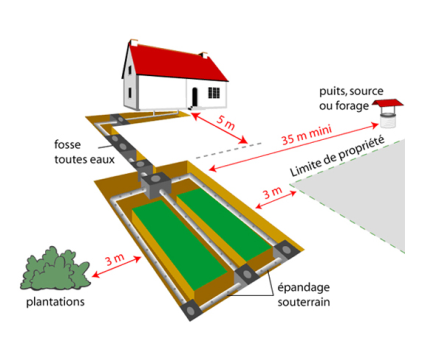 	Les eaux grises : lavabos, cuisine, lave-linge, douche, etc. 	Les eaux vannes : eaux des toilettes.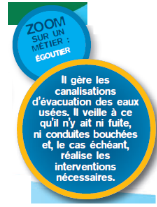 G21 Approche développement durable :l’eau dans la communeLeçon 2 : Le réseau de distribution de l'eau dans notre commune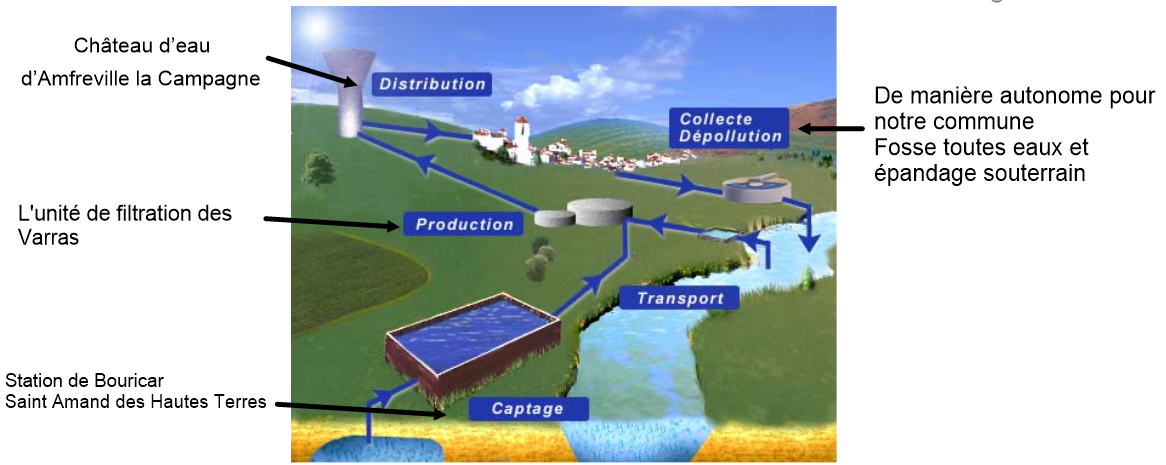 G21 DocumentL’eau une ressource vitale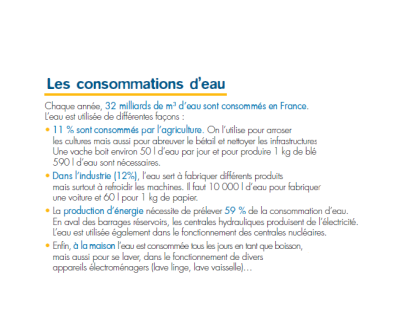 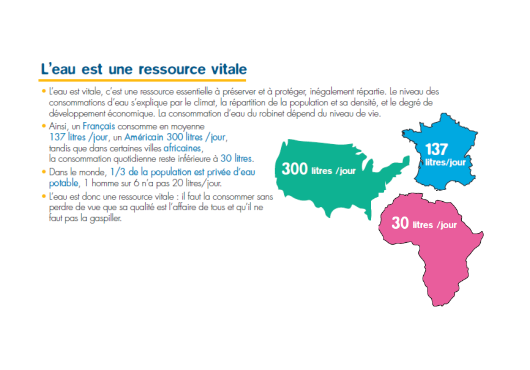 Le gaspillage de l’eau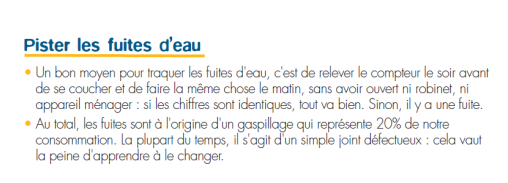 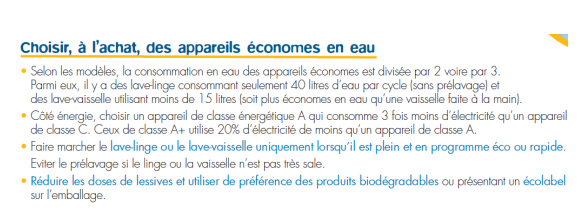 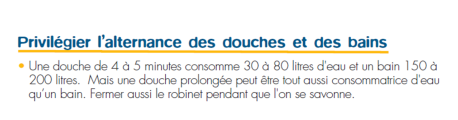 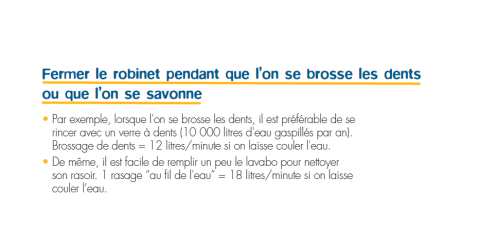 Une pollution facile à éviter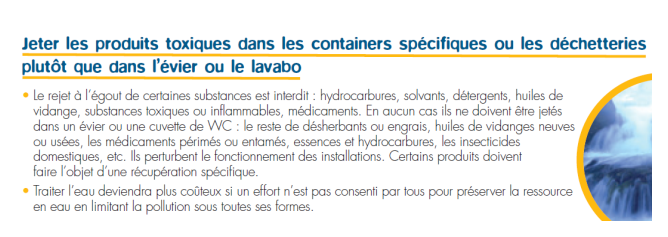 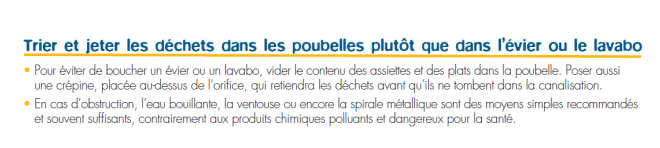 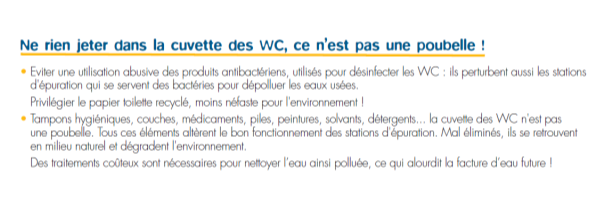 Dans le jardin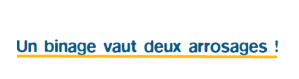 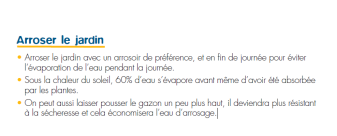 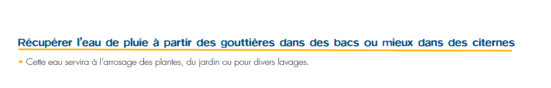 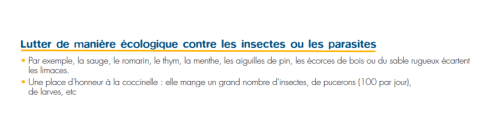 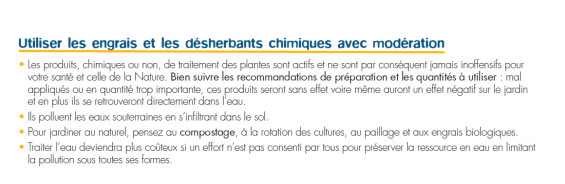 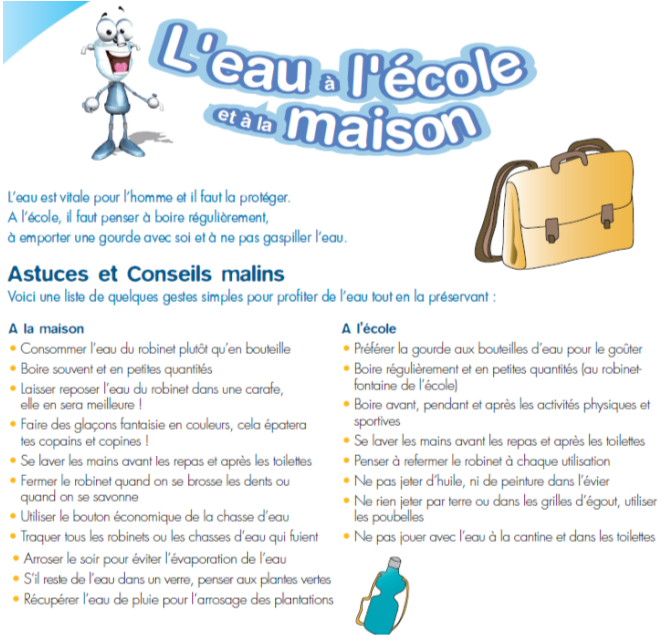 G21 Approche développement durable :l’eau dans la communeLeçon 3 : Notre charte du citoyen pour l’eau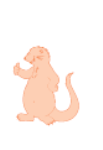 G22 DocumentConsommer des aliments : d’hier à aujourd’huiSi les Français conservent leurs 3 repas par jours, les aliments consommés se sont modifiés au cours du temps. Ils utilisent moins de produits de base au profit de produits transformés. En effet, hommes et femmes travaillent, ils ne peuvent donc consacrer trop de temps à la préparation des repas.1/ Quels sont les 3 aliments consommés le plus en 1960 ?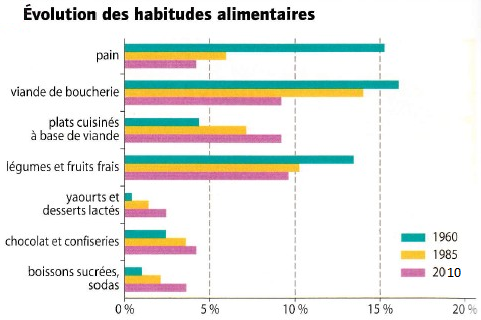 1960 : Viande, pain, fruits et légumes2/ Quels sont les 3 aliments consommés le plus en 2010 ?2010 : Fruits et légumes, viande et plats cuisinés3/ Quel aliment a subi la plus forte baisse de consommation entre 1960 et 2010 ?Le pain4/ Quelles consommations de produits ont augmenté entre 1960 et 2010 ?Plats cuisinés, yaourts, chocolats et boissons sucréesLieux d’approvisionnement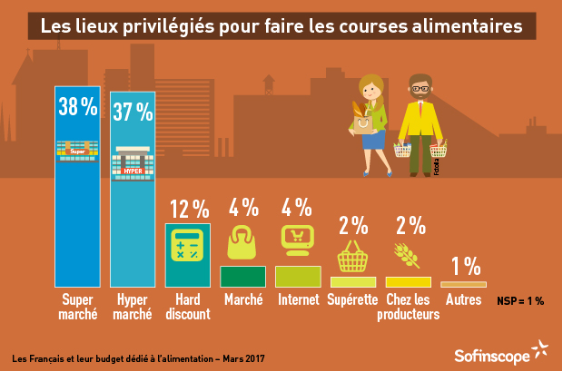 Les Français font majoritairement leurs courses en hyper et supermarchés, mais petit à petit cette part à tendance à baisser car les consommateurs se tournent de plus en plus vers des produits peu chers que l’on trouve das les magasins hard discount.1/ Où les Français font-ils leurs courses majoritairement ?Super et hypermarchés2/ A-t-on avis pourquoi ?Il y a plus de choix, plus de places de stationnement et les prix sont accessibles.3/ Quels lieux d’approvisionnement existe-t-il près de chez toi ?Supermarchés et commerce de proximitéLe gaspillage alimentaire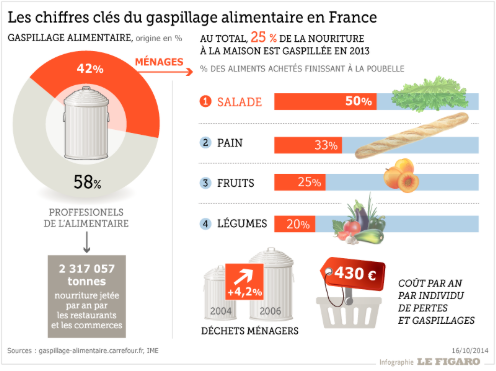 Entoure la bonne réponseG22 Consommer des aliments en France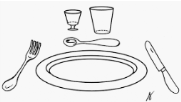 Leçon 1 : Les habitudes alimentaires des FrançaisLes produits consommés par les Français se sont modifiés au cours du temps. En effet, de nos jours, les hommes et les femmes travaillent et disposent de moins en moins de temps à consacrer à la cuisine. On consomme alors davantage de produits industrialisés tels que les plats cuisinés.Les lieux d’approvisionnements alimentaires ont connu aussi une évolution. Si les Français ont d’abord déserté leurs commerces de proximité au profit des supers et hypermarchés, ils se tournent maintenant davantage vers les magasins hard discount qui proposent des produits moins chers.Le gaspillage est aussi en pleine évolution puisque de nos jours environ 25 % de la nourriture est gaspillée.G22 DocumentConsommer des fruits et légumesNous trouvons les fruits et légumes sur les marchés, chez le primeur ou en supermarché. Ils se présentent sous différentes formes : cuits, crus, cuisinés, congelés, ses, confits, en confitures, en compote, en jus de fruits…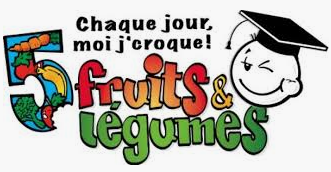 Les commerçants vendent au détail les fruits ou légumes qu’ils ont achetés en gros chez des grossistes. Ces derniers se servent chez les agriculteurs de toute la France. Certains fruits et légumes viennent de l’étranger car ils ont besoin de chaleur (comme les ananas ou les mangues) ou parce que le coût de production y est moins cher.1/ Que conseille-t-on de manger ?De manger au moins 5 fruits et légumes par jour.2/ Où peut-on acheter des fruits et légumes ?Sur les marchés, chez le primeur ou en supermarché3/ Où les commerçants se servent-ils ?Chez des grossistes4/ Pourquoi certains fruits et légumes ne viennent pas de France ?Certains et fruits et légumes ne poussent que dans certaines régions très ensoleillées et parfois le coût de production est moins élevé hors de France (Espagne)Consommer de la viande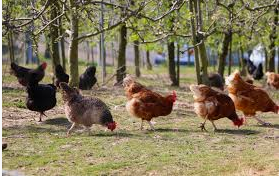 Les Français mangent de la viande un à plusieurs fois par semaine. Ils l’achètent dans une boucherie, au marché ou au rayon boucherie des supermarchés. On la trouve aussi dans les cantines, snacks et restaurants tout comme dans les plats cuisinés. Les bouchers se fournissent dans les abattoirs et se chargent de découper les morceaux. Certaines bêtes que nous mangeons sont élevées en France d’autres viennent de l’étranger. Il existe deux types d’élevage : traditionnel où les animaux sortent pour se nourrir et en batterie lorsqu’ils sont concentrés dans des bâtiments et ne voient pas l’extérieur. Ce mode d’élevage est plus économique, la viande est alors moins chère mais de moins bonne qualité.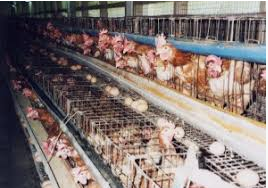 1/ Où peut-on acheter de la viande ?Dans une boucherie, au marché ou au rayon boucherie des supermarchés2/ Où les bouchers trouvent-ils de la viande ?Dans les abattoirs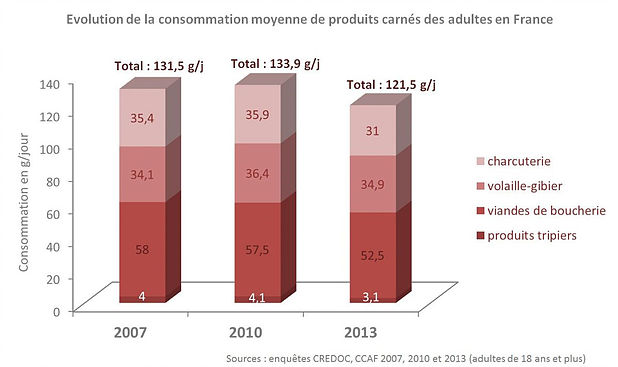 3/ Quelle est la différence entre l’élevage traditionnel et en batterie  ?Les animaux élevés selon un élevage traditionnel sortent dans les champs pour se nourrir et profitent de l’extérieur (leur viande est d’ailleurs la meilleure) alors que les animaux en batterie ne sortent jamais de leur hangar4/ Quelle sorte de viande manges-tu ?……………………………………………5/ Que peux-tu dire de la consommation de viande entre 2007 et 2013 ?Baisse générale sauf pour volaille-gibier en légère augmentationConsommer du poissonMets les bons titres sous les images : Gros navires usines, Petits pêcheurs professionnels, Pêcheur amateur, Aquaculteur.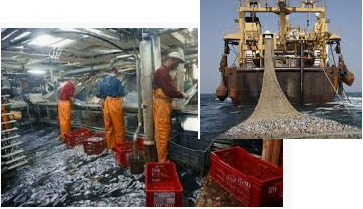 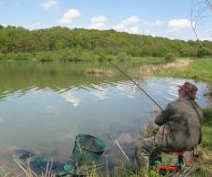                                   Gros navires usines                                                        Pêcheur amateur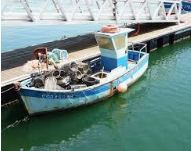 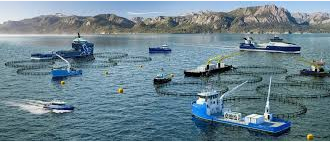               Petits pêcheurs professionnels                                             AquaculteurLes Français mangent de temps en temps du poisson et des fruits de mer qu’ils trouvent chez le poissonnier, au marché ou au supermarché. Il arrive parfois que certains le pêchent eux-même. Les poissonniers achètent le poisson aux grossistes qui se déplacent sur le littoral, dans les criées. Ils ramènent ensuite leurs chargements dans des camions frigorifiques. Certaines usines qui se servent de poisson dans leur préparation, vont aussi dans les criées ou l’achètent à l’étranger. Le poisson vendu est péché par des petits pêcheurs qui sortent en mer chaque jour ou par des gros navires usines. On trouve aussi des aquaculteurs qui élèvent des poissons destinés à l’alimentation.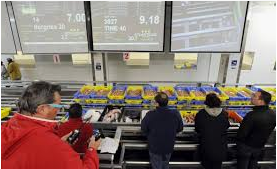 1/ Comment peut-on se procurer du poisson ?Chez le poissonnier, au marché ou au supermarché ou on peut le pêcher soi-même2/ Où le grossiste doit-il se rendre pour acheter du poisson ?Dans les criées3/ Comment le poisson vendu a-t-il été péché ?Par des petits pêcheurs, des gros navires usines ou des aquaculteurs4/ Manges-tu souvent du poisson ? Lequel préfères-tu ?…………………………………………………………………………………………………………………G22 Consommer des aliments en FranceLeçon 2 : Les aliments consommésQuelques définitions : Marchand primeur : commerçant qui vend des fruits et des légumes.Elevage en batterie : élevage dans de grands hangars d’où les animaux ne sortent jamais.Aquaculteur : éleveur de poissons destinés à l’alimentation.G23 DocumentSe déplacer dans le mondeSur la carte du Monde replace L'Europe :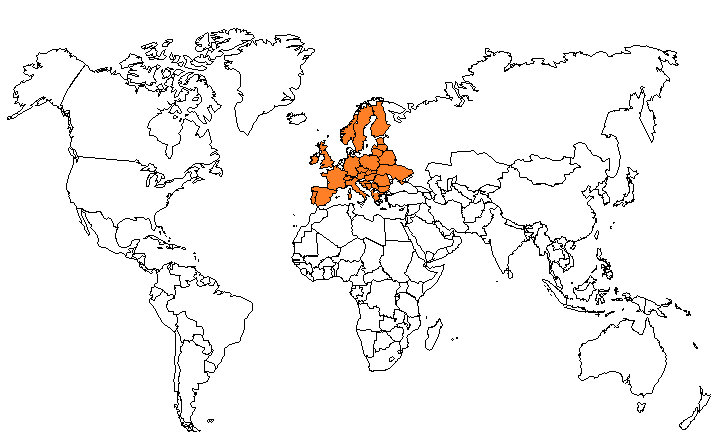 Répartition de la population et des richesses mondiales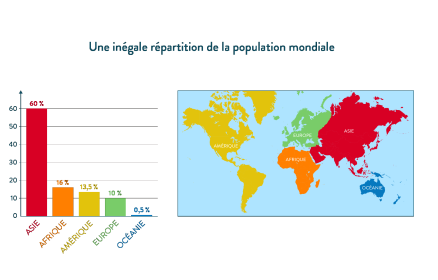 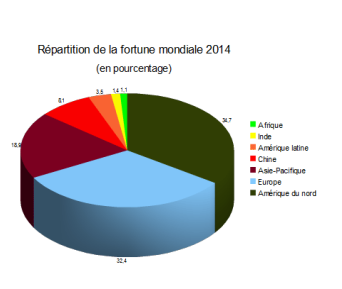 1/ Où se place l'Europe dans la répartition de la population mondiale ?L'Europe n'a que 10% de la population mondiale2/ Où se place l'Europe dans la répartition de la richesse mondiale ?Elle possède 32,4 % de la fortune mondiale, c’est la deuxième Une grande mobilité des hommesAvec l'invention et le développement de transports toujours plus rapides et accessibles, les hommes sont de plus en plus mobiles.Certains se déplacent pour leur travail ou leurs loisirs : c'est l'essentiel des déplacements sur la Terre. D'autres se déplacent pour des raisons politiques (ils se sentent menacés dans leur pays) ou pour des raisons économiques (ils fuient la misère).1/ Où se trouve cette foule ?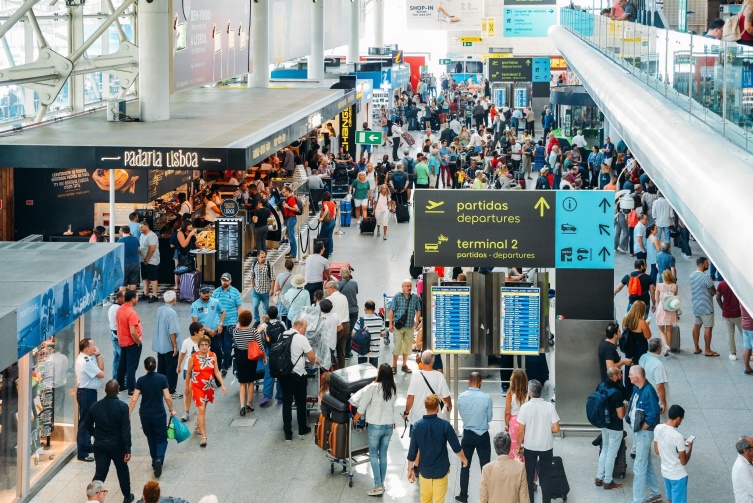 Dans l'aéroport de Lisbonne(Portugal)2/ A ton avis, quels sont les avantages de ce type de transport ? Pourquoi ?Vitesse, transport en commun, aller loin et vite ce qui permet le travail et les loisirs accessibles à l'autre bout du monde3/ En quoi favorise-t-il la mobilité des hommes ?             Foule dans l'aéroport de Lisbonne              RapiditéUn monde d'échanges L'ouverture des pays, le développement des entreprises multinationales et le fractionnement de la fabrication des produits dans des lieux différents ont entraîné une "explosion" des échanges mondiaux. Le monde est devenu un vaste espace d'échanges et de production : c'est la mondialisation.Les échanges culturels se sont également développés : les expositions font le tour du monde, les hommes peuvent manger les mêmes produits et s'habiller avec les mêmes vêtements.Avec le développement de l'information et des réseaux de communication (Internet), les hommes peuvent communiquer les uns avec les autres à travers le monde entier en temps réel.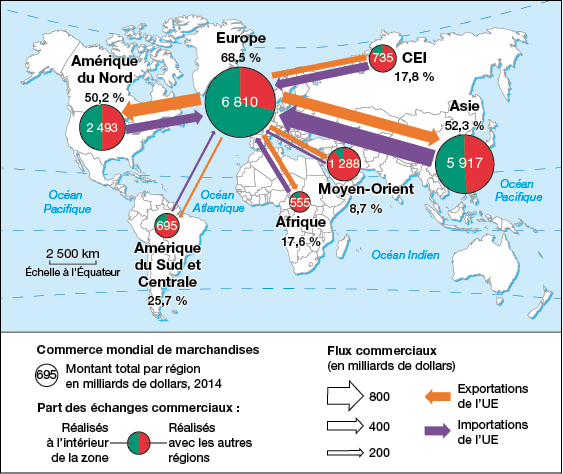 Lexique : Entreprises multinationales : entreprises qui ont des établissements dans plusieurs pays.Mondialisation : Interdépendance et imbrication des différents marchés du monde.Exportation : Action de vendre à l'étranger une partie de la production (biens ou services) d'un ensemble économique (pays ou région)Importation : Entrée dans un pays de biens ou services provenant d'un autre pays1/ Quelles sont les trois grandes zones où les échanges mondiaux sont les plus importants ?Europe, Asie, Amérique du Nord2/ Y a-t-il une zone où il n'y a aucun échange ? Non La mondialisationUn seul monde ?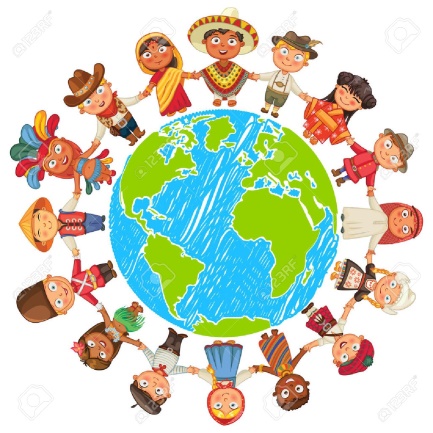 Les hommes ont des modes de vie qui se ressemblent de plus en plus. Pour préserver les différences, l'UNESCO a mis en place la protection de la "diversité culturelle". L'amélioration des échanges permet une meilleure collaboration : les Etats coopèrent dans les domaines de l'environnement, de la santé, de la prévention des grandes catastrophes. Les Etats ont aussi mis en place des organisations internationales comme l'OMC pour établir les règles communes des échanges commerciaux.Lexique :Diversité culturelle : Toutes les formes d'expression de cultures variées, comme la musique, la langue, la littérature, les monuments.OMC : Organisation mondiale du commerce.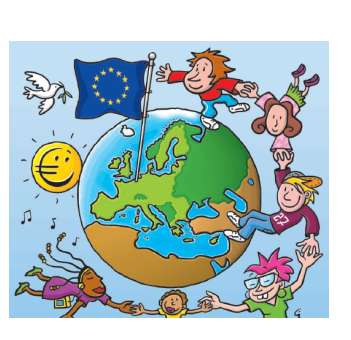 G23Se déplacer dans le monde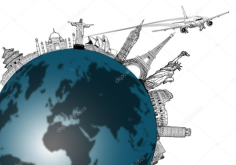 LeçonL'Europe un continent qui se trouve dans l'hémisphère nord. L'Europe ne représente que 10 % de la population mondiale et prend la place de deuxième richesse mondiale derrière les Etats-Unis. L'Europe se trouve au centre des échanges mondiaux et contribue à la mondialisation et à la coopération entre les Etats.Les Hommes sont de plus en plus mobiles sur la Terre grâce aux avions. Ils communiquent mieux les uns avec les autres (Internet), échangent et consomment des produits venus du monde entier. Les Etats-Unis s'organisent pour gérer les échanges et les problèmes de la planète. C'est la mondialisation.G24 DocumentLe transport autoroutierLe réseau autoroutier français en 2015 et en 1980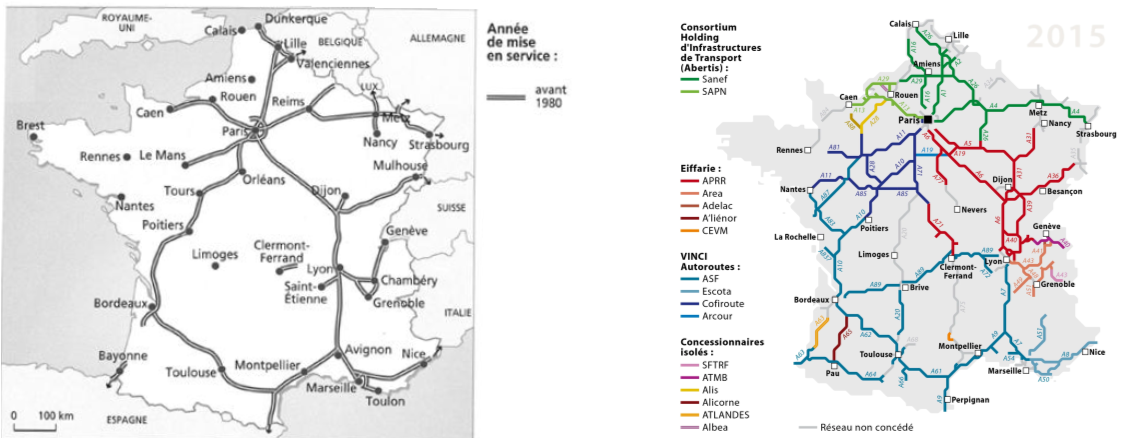 1/ Vers quelle ville se dirigent principalement les autoroutes ? Pourquoi ?Paris. Les autoroutes relient principalement les grandes villes de France afin d’accélérer les déplacements. 2/ Dans quelle partie du pays trouve-t-on le plus d'autoroute ? Quelles sont les régions qui n'ont pas d'autoroute ?On trouve le plus d’autoroutes autour de la capitale : Paris, dans la région Nord et dans la vallée du Rhône.Les régions les moins desservies sont l’Auvergne, le Limousin et de manière générale le Massif Central.3/ Vers quelles régions le réseau s'est-il étendu ?Le réseau s'est étendu dans le centre de la France et à l'Est et l'Ouest de Paris.4/ Comment peut-on expliquer la répartition des autoroutes sur le territoire français ?Les autoroutes françaises relient donc les grandes villes françaises en évitant les régions montagneuses. De plus, elles permettent aussi d’accéder aux zones touristiques et relient la France à l’Europe.5/ En 1980, pour aller de Lyon à Bordeaux, quel itinéraire fallait-il emprunter ? A-t-il changé en 2015 ? Trace les itinéraires sur les différentes cartes.L'itinéraire a changé, la ligne est maintenant directe.Qui gère les autoroutes ?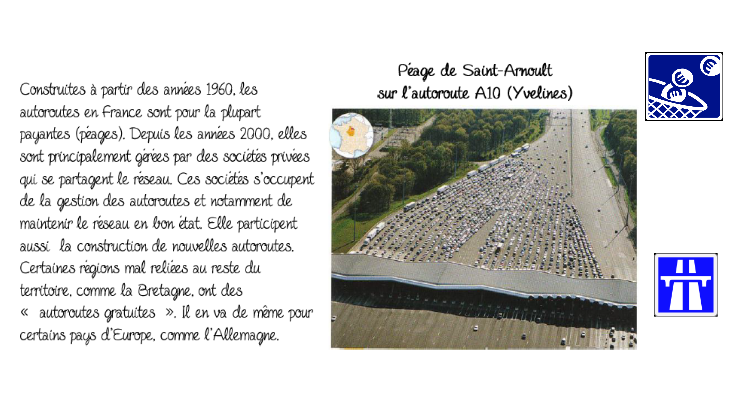 1/ Qui gère les autoroutes ? Ce sont des sociétés privées.2/ Que font ces sociétés sur les autoroutes ?Elles gèrent les autoroutes et notamment elles maintiennent le réseau en bon état. Elles participent à la construction de nouvelles autoroutes.Le réseau routier européen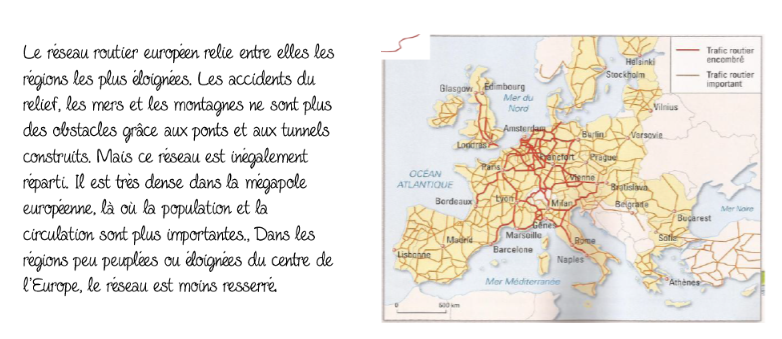 1/ À quels pays d’Europe la France est-elle reliée par l’autoroute ? La France est reliée par l’autoroute à la Belgique, le Luxembourg, l’Allemagne, la Suisse, l’Italie et l’Espagne.2/ Que peux-tu en conclure sur la position de la France par rapport au réseau autoroutier européen ?La France occupe une position centrale dans le réseau autoroutier européen.3/ Quels sont les pays européens qui concentrent le plus d’autoroute ?Les pays européens où il y a le plus d’autoroutes sont la Belgique, les Pays-Bas et l’Allemagne suivi de la France.4/ Quels sont les pays européens où le réseau autoroutier est peu développé ? Pourquoi ?Les pays européens où il y a le moins d’autoroutes sont l’Irlande, les pays nordiques et les pays de l’est.Ce faible développement des réseaux autoroutiers peut sûrement s’expliquer car il y a peu d’habitants donc peu de voitures et peu de trafic routier. Il y a peut-être aussi une cause économique car les pays de l’est et l’Irlande ne sont pas des pays riches en comparaison de l’Allemagne, de la France et du Benelux (Belgique, Pays-Bas, Luxembourg).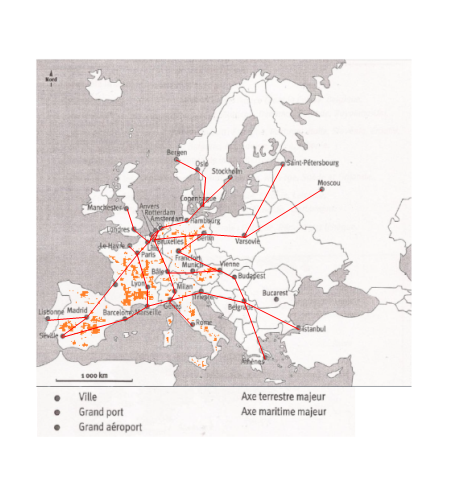 Observe le tableau : 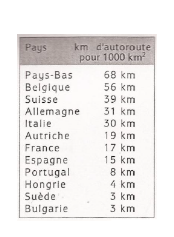 A l’aide du tableau ci-contre, colorie en orange les pays qui possèdent plus de 10 km d’autoroutes pour 1000 km² de superficie. Trace au feutre rouge les axes terrestres qui relient : - Manchester, Londres, Lille, Anvers, Rotterdam, Bruxelles, Bâle, Milan, Gênes, Rome ; - Séville, Madrid, Paris, Amsterdam, Hambourg, Copenhague, Stockholm ; - Séville, Barcelone, Marseille, Gênes, Trieste, Belgrade, Athènes ; - Le Havre, Paris, Lyon, Marseille ; - Bruxelles, Berlin, Varsovie, Moscou ; - Bâle, Munich, Vienne, Budapest, Belgrade, Istanbul - Lisbonne, Madrid ; - Saint-Pétersbourg, Varsovie ; - Berlin à Vienne en passant par Francfort ; - Bergen à Copenhague, en passant par Oslo. Les aménagements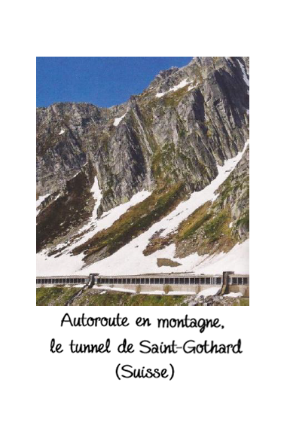 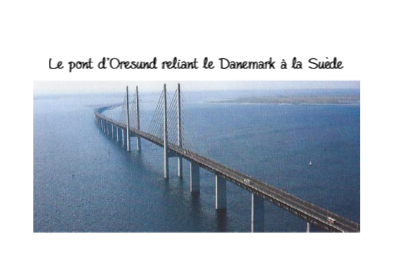 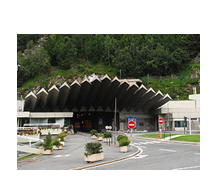 Le tunnel du Mont-Blanc C'est un tunnel routier qui relie Chamonix Mont-Blanc en Haute-Savoie (France) à Courmayeur dans la vallée d'Aoste (Italie).Quels sont les aménagements permettant la circulation routière ?Les ponts et les tunnels permettent la circulation routière dans les endroits difficiles.G24Le réseau autoroutier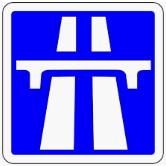 Leçon 1 : Le réseau autoroutier en France et en EuropeLa route est le moyen de transport le plus utilisé en France. Le trafic routier n’a cessé d’augmenter avec le développement de l’automobile et des camions. Depuis les années 1960, les autoroutes forment un réseau en étoile autour de Paris. Depuis les années 1990, ce réseau s’étend progressivement à l’ensemble de la France. Gérées par des sociétés privées, la plupart des autoroutes sont payantes. Le nombre de véhicules et la circulation augmentent sans cesse. Cela est possible grâce à un réseau très dense dans la mégalopole. Trafic : Nombre de véhicules, de personnes ou de marchandises circulant sur un axe de transport.Autoroute : Route à plusieurs voies réservées aux voitures, moto et camions dont la vitesse est limitée à 130 km/h.Réseau : Ensemble de voies de transport reliées entre elles. G24 DocumentLe transport autoroutierL'évolution des transports par la route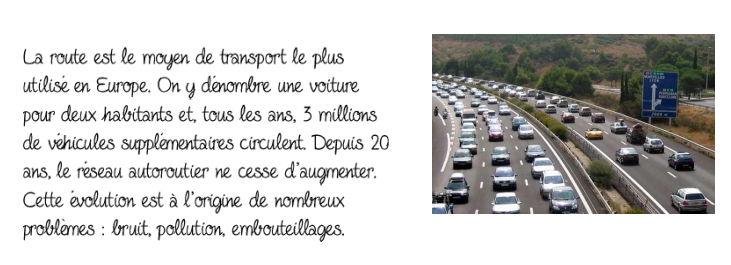 La croissance du trafic sur l'autoroute du soleil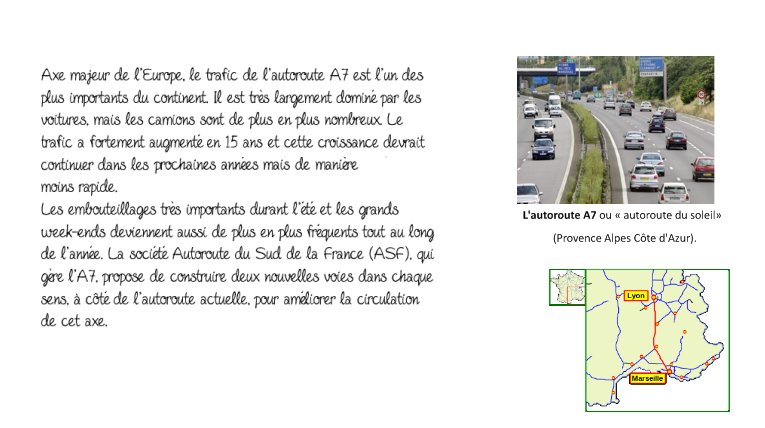 1/ Quelle est l’évolution du trafic sur l’autoroute du soleil ? Très forte augmentation.2/ Que propose la société d’autoroute ? Elle propose de construire deux nouvelles voies dans chaque sens.Le trafic autoroutier pose problème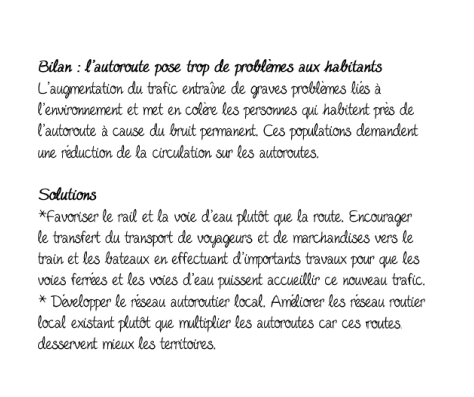 1/ Quels problèmes pose le trafic sur l’autoroute ?  Le trafic important pose des problèmes de pollution de l'environnement et de bruit.2/ Donne une des solutions proposées pour remédier à ces problèmes. Il faut favoriser le rail ou la voie d'eau. Il faut également améliorer le réseau local existant.Répartition du transport des passagers et des marchandises en Europe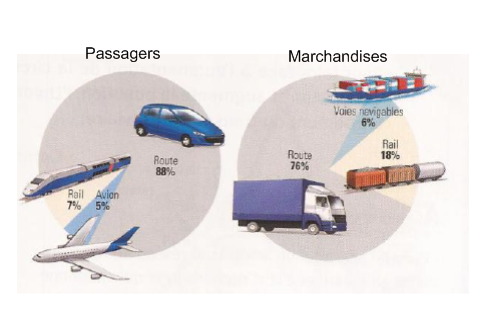 1/ Quels sont les moyens de transport les moins utilisés ?Pour les passagers ce sont les avions qui sont le moins utilisés. Pour les marchandises ce sont les voies navigables qui sont le moins utilisés.2/ Quel est le moyen de transport le plus utilisé ?C'est la route qui est le plus utilisé.3/ Quel est le moyen de transport à développer ?  Il faut développer le rail dans les deux cas.Le transport des camions par bateau ou par train 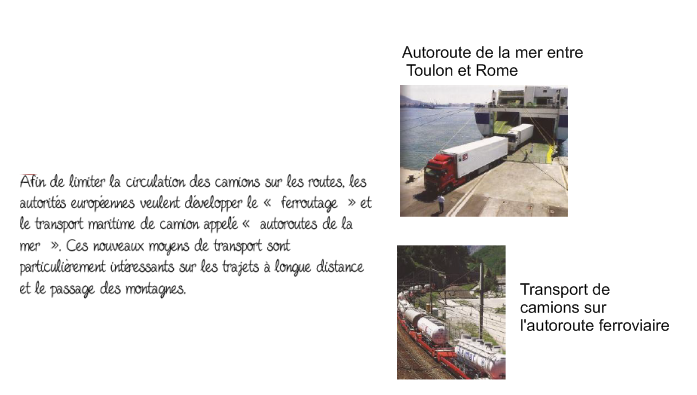 1/ Qu’est-ce que le ferroutage ? Ferroutage : transport par rail de camions complets.2/ Quel est le principe des deux moyens de transport des photos ? Pour la première photo c'est le développement du transport maritime, pour la deuxième photo c'est le développement du transport ferroviaire. G24Le réseau autoroutierLeçon 2 : La croissance du trafic et ses conséquencesL’augmentation du trafic est importante, certaines autoroutes comme l’A7 qui relie le Nord et le Sud de la France et de l’Europe sont saturées. On cherche des solutions pour éviter les embouteillages. La densité de circulation pose des problèmes : bruit pour les riverains, pollution de l’air, saturation du trafic. Pour limiter les nuisances, les autorités favorisent le transport des camions par mer et par rail. On construit des autoroutes parallèles pour détourner une partie du trafic. Ferroutage : Transport par rail de camions complets. G25 DocumentUn monde de réseauxQu’est-ce qu’Internet ?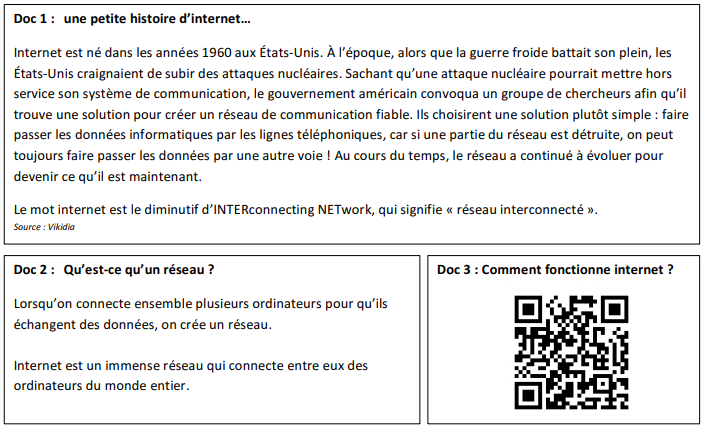 3/ Que signifie le mot « internet » ?INTERconnecting NETwork, « réseau interconnecté »4/ A quoi sert un réseau ?Connecté entre eux des ordinateurs du monde entier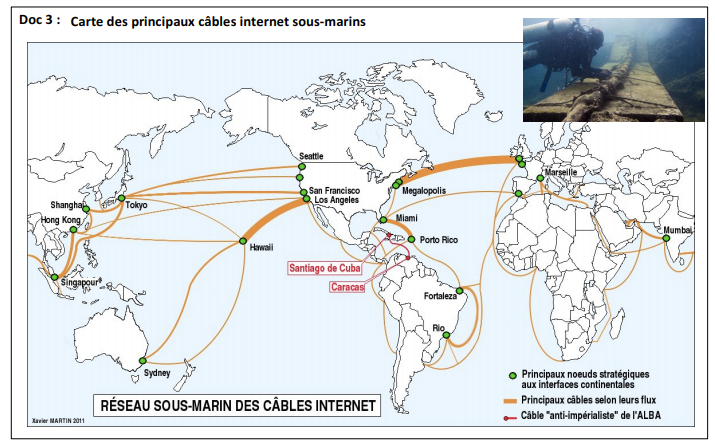 A quoi sert Internet ?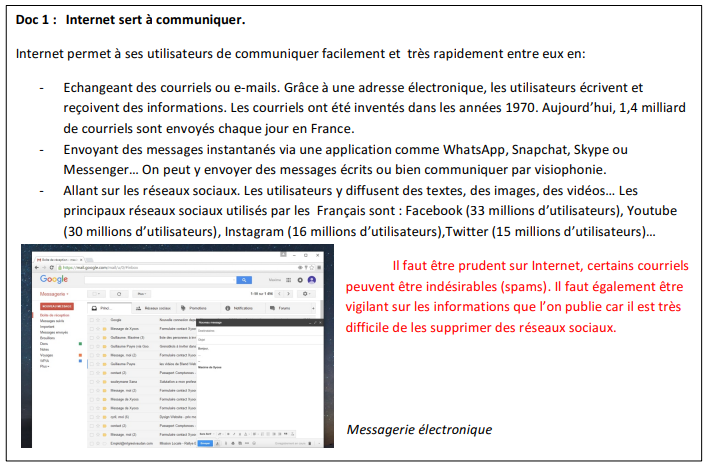 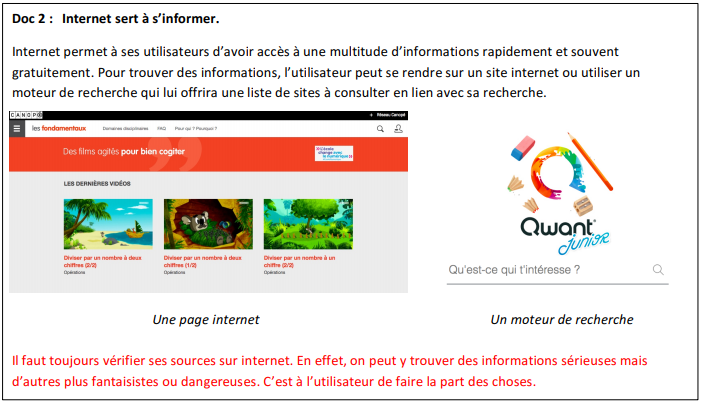 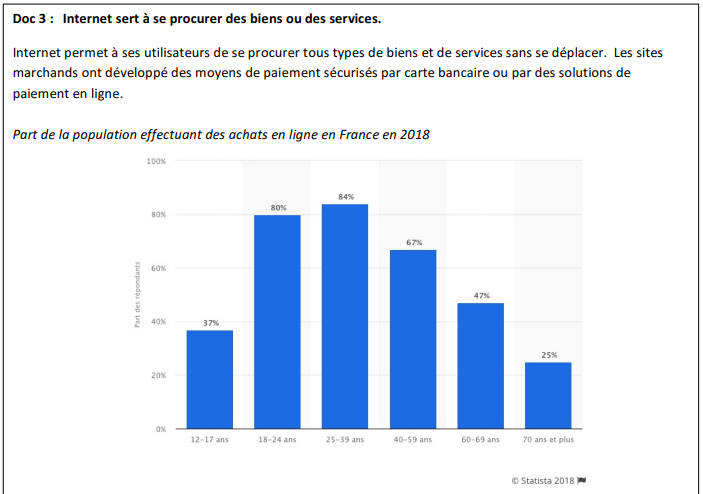 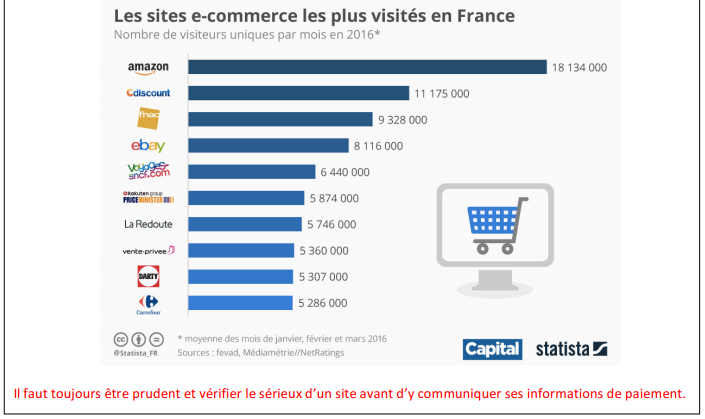 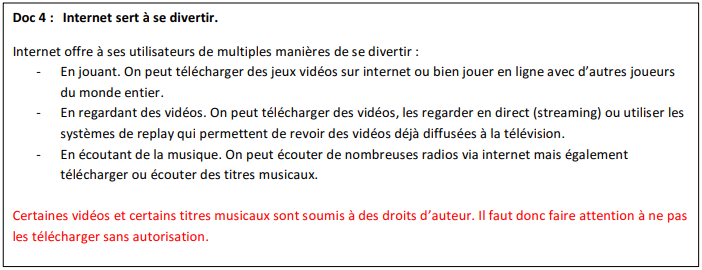 1/ Quelles sont les 4 utilités d’internet citées dans tes documents ? Internet sert à Communiquer,  s’informer, se procurer des biens ou des services, se divertir2/ Comment peut-on communiquer par Internet ? Cite deux manières de le faire.Mails, messages instantanés, visiophonie, réseaux sociaux3/ Comment appelle-t-on une page internet permettant de lancer une recherche sur une information ?Moteur de recherche4/ Toutes les informations d’internet sont-elles vraies ?Non, il faut les vérifier5/ Quelle catégorie de la population française utilise le plus internet pour ses achats ? Les 25-39 ans6/ Comment les utilisateurs se divertissent-ils sur internet ?En jouant, en regardant des vidéos, en écoutant de la musique7/ Peut-on tout télécharger librement ?Non, il y a des droits d’auteurG25Un monde de réseaux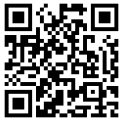 Leçon : Qu’est-ce qu’Internet ?Internet est un réseau qui relie entre eux les ordinateurs du monde entier.Internet a été créé dans les années 1960 aux Etats-Unis et s’est développé jusqu’à devenir ce qu’il est actuellement. Internet permet d’échanger des informations sur de grandes distances quasi instantanément. Les informations circulent entre les continents grâce à des câbles installés au fond des océans mais également grâce à des satellites.Leçon : A quoi sert Internet ?Internet permet à ses utilisateurs de : - Communiquer entre eux et de s’échanger du texte, des images, des vidéos : courriels, messageries instantanées, visiophonie, réseaux sociaux - S’informer en visitant des sites internet ou en lançant des recherches sur un moteur de recherche. - Se procurer des biens ou des services en effectuant des achats en ligne sur des sites marchands. - Se divertir en jouant à des jeux vidéos en visionnant des vidéos ou en écoutant de la musique. Il faut toutefois être prudent sur Internet. Il faut faire attention : - aux informations personnelles que l’on transmet. - à la véracité des informations que l’on y trouve - à protéger ses informations bancaires - à ne pas télécharger de contenus protégés par les droits d’auteur.G26 DocumentFavoriser la place de la « nature » en villeA quoi vois-tu que c’est un espace urbain ? 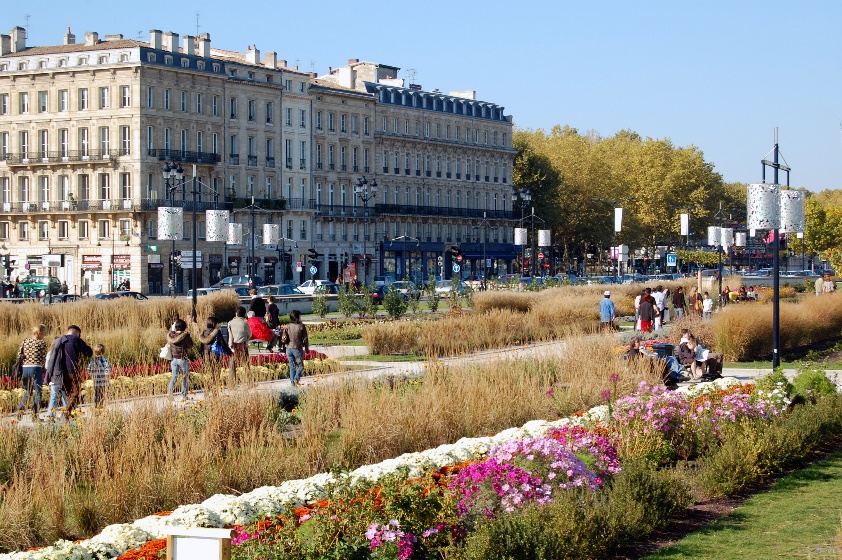 Il y a des immeubles, des voitures, une route.Cherche ce qui a été fait pour rendre ce lieu agréable.Aménagement de voies piétonnes, d’espaces verts           Jardin sur les berges à Bordeaux                       Est-ce habituel en ville de voir beaucoup de       végétation ?       Non, mais on essaye de la favoriser.Qu’est-ce que la mairie de Paris propose aux Parisiens ? 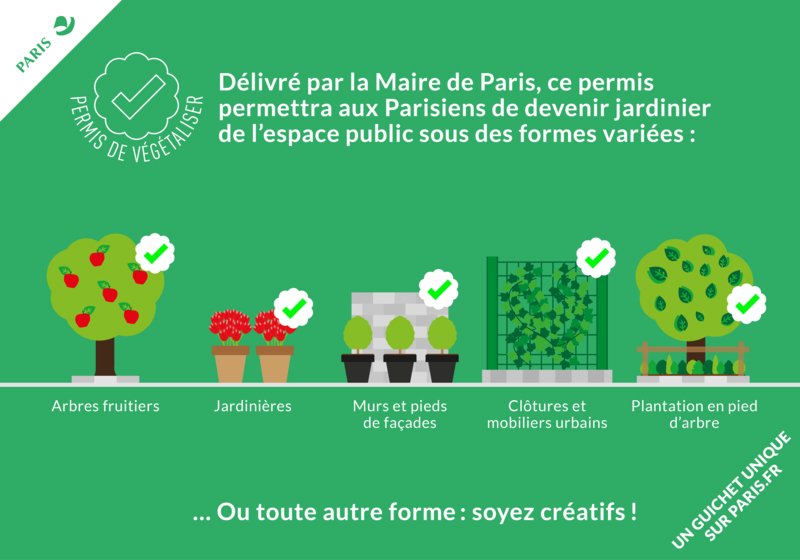 De devenir jardinier dans leur ville.Quel est le but de cette action ?Favoriser la nature et les espaces verts, valoriser les actions des parisiensA-t-on avis a-t-on le droit de cueillir les fleurs en ville ? Pourquoi ? Non, il faut laisser la nature libre de s’exprimer                          Affiche de la mairie de Paris                         Quelle catastrophe vois-tu sur cette photographie ?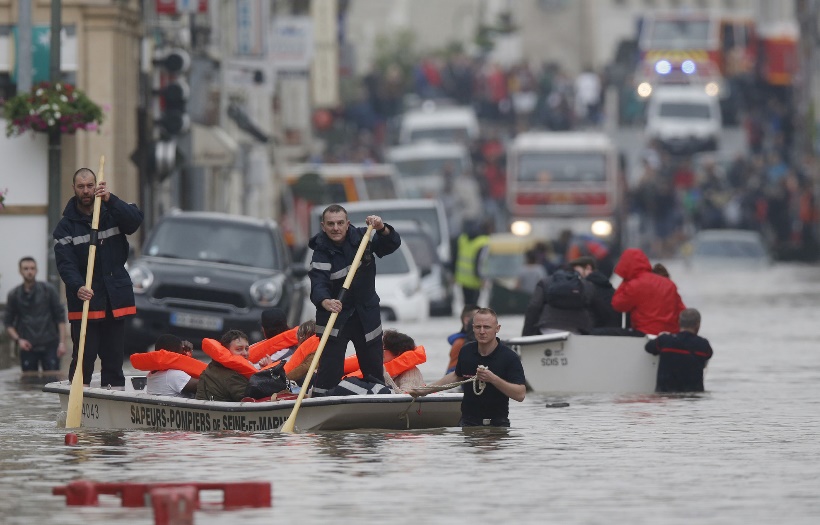 Inondations dans le VarEn quoi le bétonnage des villes augmente-t-il les risques d’inondations ? La terre ne boit plus l’eau qui s’accumule sur les espaces bétonnés favorisant les inondations.                   Inondations dans le Var                                  Y a-t-il des risques naturels dans ta ville ?Vent, tempête.La nature dans la ville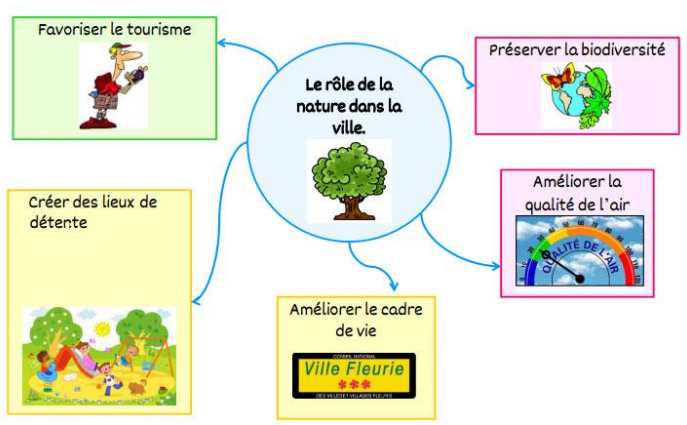 Écris au-dessus de chaque image : Améliorer le cadre de vie – Améliorer la qualité de l’air – Favoriser le tourisme – Préserver la biodiversité – Créer des lieux de détente Quels sont les rôles de la nature en ville ?Dans la ville, la nature crée des lieux de détente, améliore le cadre de vie et la qualité de l’air, préserve la biodiversité et favorise le tourisme, protège du bruit et des fortes chaleurs.C’est un paradoxe : la biodiversité s’épanouit parfois davantage en milieu urbain qu’à la campagne, la faute à l’appauvrissement des paysages ruraux et à une agriculture grande amatrice de produits phytosanitaires. Voici 9 actions concrètes à mener à l’échelle d’un quartier pour rendre l’espace urbain encore plus accueillant et favoriser la diversification des espèces tant végétales qu’animales.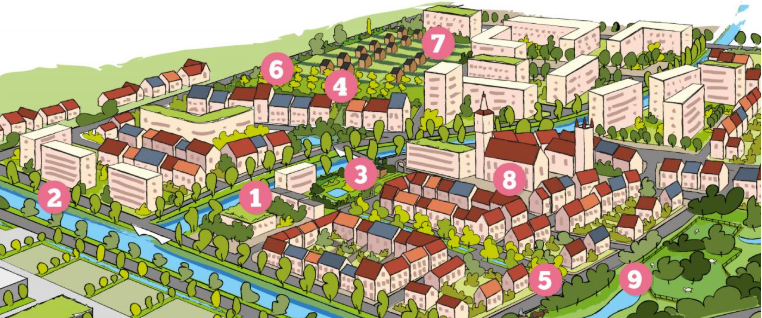  1.- Pratiquer la gestion différenciée des espaces vertsEn ville, pas question d’entretenir de la même façon tous les espaces verts : certains endroits tolèrent un entretien minimal tandis que d’autres nécessitent plus de rigueur (taille, tonte…). Le parc et le parvis de la mairie n’ont en effet pas les mêmes fonctions.2.- Créer des cheminements pour les piétons… et les autres espèces !Les voies réservées aux piétons ou aux cyclistes ont l’avantage de pouvoir être plantées d’espèces différentes, telles des essences indigènes produisant des baies appréciées des oiseaux par exemple.3.- Aménager des parcs urbainsCes vastes zones de nature constituent des zones d’une grande richesse pour la biodiversité. Elles permettent aussi de sensibiliser les visiteurs, par exemple par le biais de panneaux informatifs, à l’intérêt d’une plante, d’un hôtel à insectes, d’un arbre creux offrant un abri aux oiseaux cavernicoles (comme la chouette hulotte)…4.- Préserver certaines dents creusesEntre deux bâtiments, un espace vacant – aussi appelé dent creuse – est un réservoir de biodiversité potentiel. Ne vous étonnez pas de le voir envahi d’herbes folles : la nature s’empare du lieu et on la laisse faire, c’est volontaire !5.- Réintroduire les arbres en villeEn ville, il convient de privilégier des essences locales : celles-ci ont l’avantage de produire la nourriture dont sont justement friandes les espèces animales locales. Elles s’adaptent en outre facilement aux particularités climatiques de la région.6.- Planter des vergers dans l’espace publicPlanter des arbres fruitiers qui nourriront les insectes, les oiseaux et les hommes, l’idée est alléchante !7.- Développer des jardins familiauxEn louant à prix réduits des terrains inoccupés à des habitants, la municipalité se décharge d’un coût – celui de l’entretien du terrain – et en imposant dans le règlement intérieur l’interdiction des produits chimiques, elle a l’assurance que la biodiversité sera favorisée.8.- Utiliser des matériaux perméablesEn imperméabilisant les sols, le bitume ne permet plus à l’eau de pluie de s’infiltrer naturellement. La bétonisation à outrance est la cause de nombreuses inondations. Des alternatives existent néanmoins : les dalles alvéolaires, les cailloux ou les caillebotis… des matériaux qui laissent passer l’eau.9.- Gérer l’eau pluviale de façon naturelleEn ville, une logique a longtemps prévalu : celle d’évacuer le plus vite possible l’eau de pluie, par le biais des tuyaux et des bouches des égouts. On redécouvre aujourd’hui le pouvoir naturel de la terre à absorber l’eau. Des noues – de petits fossés – sont créées en ville pour permettre à l’eau de pluie d’y stagner quelques heures avant d’être progressivement absorbée par les sols.G26Favoriser la place de 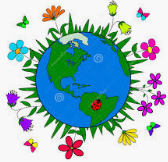 la « nature » en villeLeçonEn ville, il reste peu de place pour la végétation. Pourtant, les arbres, les espaces verts et les parterres de fleurs embellissent le paysage et réduisent la pollution.Les villes cherchent à laisser davantage de place à la nature. Elles chargent des jardiniers d’aménager des espaces verts et elles encouragent parfois les habitants à créer leurs propres jardins partagés. Même si la nature est peu présente, les risques naturels sont présents : les tempêtes, les inondations, les incendies de forêts, les séismes…Favoriser la nature en ville a de multiples avantages. Cela participe à l'amélioration de la santé des habitants en luttant contre la pollution de l'air ou en limitant la température. Une flore diversifiée permet à de nombreux animaux de vivre en ville, mais aussi de se déplacer et de se reproduire.Les restaurateurs gaspillent plus que les particuliers.VraiFaux42 % des aliments sont jetés à la poubelle.VraiFauxChaque famille dépense 430 € par an de pertesVraiFaux50 % des salades sont gaspilléesVraiFauxOn jette plus de pain que de fruitsVraiFauxTypes de produitsLieux d’approvisionnementProductionFruits et légumesFrais, secs, confitures, compotes, crus, cuits, congelés, en conserve…Marchand primeur, marché, hyper et supermarché, hard discountAgriculteurs de France et étrangers (coûts et conditions climatiques plus favorables)ViandeFraîche, congelée ou cuisinée, en conserve…Boucherie, marché, hyper et supermarché, hard discountElevage traditionnel (en plein air) ou batterie.PoissonFrais, congelé, en conserve ou cuisiné…Poissonnerie, sur le port, marché, hyper et supermarché, hard discount ou lac, rivière et merPêcheur amateur, pêcheur professionnel sur des bateaux ou de gros navires usines, aquaculteur